   Smer: Laboratorijski tehničar   IV  godina   Udžbenik: Bromatologija   Autori: Budimka Novaković   PITANJA: 1.Definicija i klasifikacija životnih namirnica2.Ugljeni hidrati,definicija,klasifikacija3.Disaharidi4.Definicija i klasifikacija lipida5.Esencijalne masne kiseline6.Antioksidansi7.Proteini-prosti proteini8.Aminokiseline-esencijalne aminokiseline9.Vitamin A10.Vitamin E11.Vitamin K12.Meso13.Mleko i mlečni proizvodi14.Alkoholna pića15.Aditivi16.Dijetetske namirnice17.Nutrifikacija hrane18.Voda za piće19.Folna kiselina20.Kalcijum21.Fosfor22.Magnezijum23.Gvožđe24.Jestive masti i jestiva ulja25.Klasifikacija voća i povrća26.Sredstva za konzervisanje-konzervansi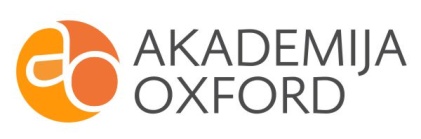 